✎ イベント情報・募集情報 ✐再再度の緊急事態宣言発出により、公民館、地域センター、元気村、あすぴあ等、市内の公共施設の利用が制限されています。期間は、現在のところ5月31日（月）までとなっています。市内公共施設などの開館情報は右記URLへ。　https://www.city.kodaira.tokyo.jp/kurashi/079/079890.htmlイベントは、開館状況により変更の可能性があります。主催団体にご確認下さい。サロンミニコンサート《1725年製ストラディバリウスのバイオリン》バイオリン：黒澤誠登(東京フィル バイオリン奏者)5月のミニコンサート5月15日（土）11:00～鈴木公民館　入場無料5月27日（木）14:30津田公民館　入場500円マスクをされていらしてください。緊急事態宣言で中止の可能性がありますがよろしくお願い致します。【問合せ】バイオリンの音を楽しむ会☎＆fax  042-341-3457（黒澤）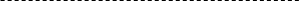 音楽で生き生きAllegroマリンバ演奏を楽しむ会サークル活動のメンバーによる、ソロとアンサンブルです。【プログラム】（マリンバ、ミュージックベルほか）アマリリス、「天国と地獄」よりギャロップ、ハイドンのAndante、バッハのメヌエット、あわてんぼうのうた、クシコスポスト、ウィリアムテル 他　楽しい曲がいっぱいです！！※マリンバ（今井）、ピアノ（平沢・高梨）の演奏もソロでいたします。【日時】５月29日（土）14:00～16:30【場所】中央公民館視聴覚室【会費】300円【定員】25人※必ずマスクをなさってください。【申込・問合せ】℡＆fax 042-341-4806（今井）小平図書館友の会中村桂子さん講演会いのち今、つたえたいこと～コロナ・パンデミック 2年目の夏～昨年、突如として始まった新型コロナ・パンデミックは、科学の発展を誇ってきた現代社会が、自然の脅威に翻弄される様をいやというほど見せつけました。人類の歴史は、ウイルスとの闘い、共存の歴史でもあると言われます。科学を＜生命の歴史物語＞としてとらえる「生命誌」という考え方を生み出した科学者・生命誌研究者 中村桂子さんに、ひとについて、ウイルスについて、いのちについて語っていただきます。【日時】6月6日（日）13:30～15:30【場所】Web会議システムZoom【費用】無料【定員】50人（先着順） 申込期間５月20日～31日【主催】小平図書館友の会【後援】小平市教育委員会　【問合せ】042-343-4716（剣持）【申込方法】小平図書館友の会ブログに記載http://yamaoji.cocolog-nifty.com/kltomonokai/※申し込み受付後、Zoom会議 ＵＲＬをメールで送ります。　「はりぼて」　富山県の小さなテレビ局の追求で市議14人がドミノ辞職！！報道によって人の滑稽さを丸裸にさせた今の政治を抉る。ドキュメンタリー映画です。【日時】6月12日（土）10:00～、14:00～【場所】福祉会館市民ホール【上映協力券】900円【主催】「はりぼて」上映実行委員会コロナ感染防止のため予約制になります。【問合せ先】℡ 042-344-4014（月・火・水・金 10 時～16 時） shinfujinkodaira@gmail.comこだいら自由遊びの会プレーパーク新型ウイルスがまだ流行っていますが、気を付けて外遊びをしましょう！　検温してマスクをつけて来てください。受付の消毒用アルコールで消毒お願いします。マスクの着脱は気温と相談して、各自の判断でお願いします。【日時】5月16日（日）、6月13日（日）　すべて10:00～16:00【場所】いずれも中央公園隣接樹林（出入り自由）寒くない、汚れてもいい服装で、検温してきてください。【参加】無料、カンパ1人100円(保険代を含む)　受付簿に住所氏名等をご記入いただくことで保険になります。個人情報は保険手続きの時のみ使用します。【持ち物】タオル、水筒など、自分が必要なもの。レジャーシートや軍手もあると便利です。1日遊ぶなら、お弁当を持ってきてね♪汚れてもいい服装できてね。たくさん遊ぼう!! ※当日の天気等でやむをえず開催ができない場合はブログにてお知らせしますので、ご確認ください。※活動の様子も随時載せていますのでご覧ください。http://kodairaplaypark.com/【問合せ】℡ 090-1771-7431 （足立）℡ 070-6616-9959  （福本）小平こども劇場◆舞台鑑賞「サーカスの灯」ラストラーダカンパニー和紙×灯×道化師　真っ白な和紙のサーカステントを舞台に絵本をめくるようにすすむセリフのないおとぎ話小平こども劇場とルネこだいらが共催でお届けします。【日時】5月30日(日)１ST：14:00開演　２ST：18:00開演【場所】ルネこだいら中ホール【対象】３歳以上（2歳以下は入場できません）【チケット代】大人2,500円、子ども(3歳～高校生)1,500円※このチケットは小平こども劇場の他、ルネこだいらのチケットカウンターでも取り扱っています。◆アフタフ・バーバン「わくわく絵本探検隊！」あそびのプロであるアフタフ・バーバンによる親子の遊びの場。ひとつの絵本をヒントに、そのお話の世界をふくらませて遊びます。【日時】6月6日(日)10:00～11:00【場所】福祉会館 1階和室ホール【対象】0～3歳の未就園児と保護者【定員】8組（要：事前申込、先着順）【参加費】ひとり500円（0歳より有料、保険料込み）◆アフタフ・バーバン「あそびんば！」小学生のための表現あそびワークショップ。テーマは「ひとりでもみんなでも見つけてみよう!!宝探し編」みんなの想像力でどんどん広がるあそびの時間！【日時】6月6日(日)13:30～15:30【場所】福祉会館 5階市民ホール【対象】小学生【定員】30名（要：事前申込、先着順）【参加費】ひとり500円（保険料込み）＊詳細は申込時にお伝えしますが、参加の際はそれぞれコロナ感染症対策のご協力をお願いいたします。以上の【申込・問合せ】NPO法人小平こども劇場　℡＆FAX 042-347-7211ｅメール　info@kodaira-kogeki.orghttps://kodaira-kogeki.org/ハートピアすぺーすまいらいふ＆まいわーく事業―次代を担う子ども・若者リーダーシップ学習会―■子どもリーダーシップ学習会10回シリーズ第2回「リーダー・イン・ミ―導入の理由」～一人ひとりをリーダーに【日時】６月16日（水）10:00～12:00【場所】福祉会館 第3集会室■若者リーダーシップ学習会10回シリーズ第２回「原則中心のリーダーシップ」～ブレークスルーのパラダイム～【日時】６月２日（水）10:00～12:00【場所】福祉会館 第3集会室上記2件とも【対象】リーダーシップ教育に関心のある方、どなたでも【定員】10名　【参加費】無料【主催・申込・問合せ】NPO小平ハートピア　℡＆fax. 042-401-8833　（永瀬）メール heartpia@wish.ocn.ne.jp熟年いきいき会♪みんなで唄おう♪第７４回「市民うたごえ祭り」【日時】５月14日（金）13:30～15:30【場所】中央公民館ホール（２階）【参加費】200円みんなで話そう「おしゃべりサロン」【日時】６月３日（木）13:30～16:00【場所】中央公民館講座室２（２階）【参加費】200円（会員100円）第１４回「絵手紙教室」【日時】６月11日（金）13:30～15:30【場所】中央公民館講座室２（２階）【参加費】200円（会員100円）持ち物：絵具　小筆２本　水差し（筆を洗う）　　　　　　当日描く品物を必ず持参して下さい「伴侶を亡くした人が語り合う会」【日時】６月17日（木）13:30～16:00【場所】福祉会館第２集会室（３階）【参加費】200円（会員100円）上記共通事項【主催】熟年いきいき会【問合せ】℡042-341-8604（太田）コロナ禍での開催になります。マスクの着用をお願いします。また、当日体調の悪い方の参加はご遠慮ください。はじめてのパソコンサークル会場ではコロナ感染拡大防止のためマスク着用、手指消毒、換気などをお願いします。会場にはパソコンがありませんのでパソコン、マウス、電源コード（ＡＣアダプター）をお持ちください。Zoomによるリモート学習を行います。先着10名です。参加ご希望の方は事前に「お問い合わせ」（https://kodaira-it.jp/hazimete/mail.cgi）からお名前、メールアドレス、参加場所（あすぴあ会議室または自宅）をご連絡ください。5月18日(火)	9:30 - 11:30	元気村おがわ東あすぴあ会議室+自宅5月25日(火)	9:30 - 11:30	元気村おがわ東あすぴあ会議室+自宅【主催・問合せ】小平IT推進市民グループhttps://kodaira-it.jp/hazimete白梅学園大学・白梅学園短期大学子ども学研究所◆第14回白梅子ども学講座　オンライン講座人と人とをつなげるわらべうた、本講座では子どもの遊び歌にしかすぎないと思われがちなわらべうたが持つ人間同士をつなげる役割について述べるとともに、実際に体験していただき、現代社会とこれから迎える社会、そして人間について考えていきたいと思います。【日時】6月26日（土）13:00～15:0013：00～14：00 山本 由紀子（白梅学園大学 講師）「人間と音楽、コミュニケーションとしてのわらべうた」14：10～15：00 榎田 光代（（社会福祉法人小松福祉会理事・元うめのき保育園園長【申込み期間】4月15日（木）～6月16日（水）16時まで【主催】（申込み先）白梅学園大学・白梅学園短期大学 子ども学研究所小平市小川町 1-830　公開講座（直通）☎042-313-5990　 FAX 042-346-5652メール kouza@shiraume.ac.jphttp://daigaku.shiraume.ac.jp/openlecture/東京2020オリンピック・パラリンピック小平市民プロジェクト～パリ大会を目指して頑張っています！！～小平市在住のパラ卓球選手　佐藤泰巳さんの応援をお願いします！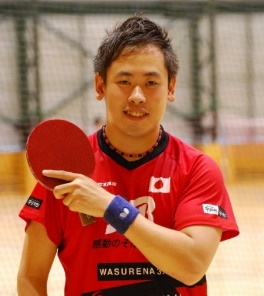 東京2020オリンピック・パラリンピック小平市民プロジェクトでは、小平市在住のパラ卓球選手佐藤泰巳さんを応援しています。佐藤選手は、全日本選手権シングルス優勝、国体優勝3回、第10回国際クラス別パラ卓球選手権大会一般男子個人戦クラス（8）優勝、コスタリカ、ハンガリー、タイ、スペイン、アメリカ、メキシコ、チェコ、などの国際大会にも出場している選手です。残念ながら東京パラ大会は選ばれませんでしたが、次のパリ大会を目指して頑張っています。しかし有名なアスリートのように恵まれた練習体制を確保するのは難しく、加えてコロナ禍により練習環境を整えるのに大変苦労をしています。小平市民プロジェクトでは、佐藤選手の強化合宿の費用補助のため市民の皆さまにカンパをお願いしております。市内のいろんなお店にカンパの箱を置かせて頂いております、どうぞご協力ください。ぜひ私達と一緒に小平市在住の佐藤選手を応援しましょう。★小平市にゆかりのある選手を応援しよう　佐藤泰巳選手　小平市ＨＰ　(city.kodaira.tokyo.jp)代表：由井 敬　℡ 090-8492‐4939＜東京ボランティア・市民活動センター＞新型コロナウイルス関連のNPO・ボランティア等関係情報（第100報）５／６https://www.tvac.or.jp/news/504681 NPO法人の運営支援情報「NPO法人の総会　集まらなくても、開催できる?」(2021年度版に改訂)など2 NPO向け助成情報国、東京都などの、NPOの取り組みに関する支援情報。フードバンク支援など多数3 募金&ボランティア情報4 新型コロナウイルス NPOから寄せられるQ&A(相談窓口から)5 活動団体の状況やアイデア・工夫東京ボランティア・市民活動センターで昨年夏に行った在宅やオンラインでできるボランティア活動例6 災害関連情報災害時や避難生活の際の支援に関する情報(全国災害ボランティア支援団体ネットワーク)九州アセクシャル&アライ交流会恋をしないアセクシャル、アロマンティック、性が苦手なノンセクシャル、その支援者、友人などの交流会、勉強会【日時】5月23日（日）14:00～17:00【場所】オンラインzoom、福岡コミュニティセンター【申込み方法】℡ 080-7201-0703 (旅之キリト)Twitter　　@2ocrZBSAC9ZaZjx へDM又は、TwitterからHPにアクセスし、メール送信予約はTwitterからダイレクトメールか、LINEオープンチャット【問合せ】℡ 080-7201-0703（旅之キリト）Twitter、LINEオープンチャット新宿NPO協働推進センター　　NPO設立手続き講座～2時間でわかるNPO法人の作り方～定款作成から設立登記まで【日時】5月18日（火）18:45～20:45【場所】新宿NPO協働推進センターorオンライン※申し込みの際に、現在悩んでいる事、聞いてみたい事等お伝えください。個人情報管理講座～情報が漏れるその前に【日時】6月15日（火）18:45～20:45【場所】新宿NPO協働推進センターorオンライン2時間でわかるNPOのための最新！労務管理講座労務管理に関わる労働法令や、社会保険・労働保険などの公的保険について【日時】6月3日（木）18:45～20:45【場所】新宿NPO協働推進センターorオンライン≪以上3件共通》【参加費】1,000円【申込】新宿NPO協働推進センター℡03-5386-1315　Fax 03-5386-1318メール　hiroba@s-nponet.netWebから申込み可。https://forms.gle/cSArm2ycJgvAZqK5A※オンライン受講はPeatixにて申込https://kouza202000.peatix.com/【申込〆切】オンラインは講座開始の1時間前まで【問合せ】℡ 03-5386-1315メール  email@s-nponet.net担当:菊池・三上認定特定非営利活動法人日本NPOセンターNPOと行政の対話を促進するための基礎講座第1回「NPOと行政の役割を理解する」【日時】6月2日（水）13：30〜15：00【内容】NPOと行政の役割を理解する第2回「NPOと行政の協働のあり方を知る」【日時】6月25日（金）13：30〜15：00　【内容】NPOと行政の協働のあり方を知る共通【場所】オンライン（Zoomウェビナー）【申込み・フォームで申込https://pro.form-mailer.jp/fms/de8266f3222823【申込み】新宿NPO協働推進センター℡03-5386-1315、Fax 03-5386-1318　　　　　　　メール　hiroba@s-nponet.netWebからも申込み可https://forms.gle/cSArm2ycJgvAZqK5Aオンライン(Zoom)受講は、Peatixで申込https://kouza202000.peatix.com/※申込〆切：講座開始の1時間前まで【問合せ】℡ 03-5386-1315　 メール email@s-nponet.net≪詳細はHPから≫　https://www.jnpoc.ne.jp/?p=22038【問合せ】日本NPOセンター　千代田区大手町2-2-1新大手町ビル245℡ 03-3510-0855　メール　taiwa@jnpoc.ne.jp特定非営利活動法人ジービーパートナーズ経理サポーター養成講座第8期初心者歓迎!NPOの経理の初歩から決算までhttps://bit.ly/32gG967【日時】全8回開催。5月26日（水）、6月9日（水）、6月23日（水）、6月30日（水）、7月10日（土）、7月14日（水）、8月25日（水）詳細は、下記https://gbpartners.jp/2021/04/12/keiri8ki/ジービーパートナーズ事務所（港区新橋1-18-2　明宏ビル本館4階【申込締切】5月21日（金）【申込み方法】当団体ホームページよりhttps://gbpartners.jp/2021/04/12/keiri8ki/【受講料】全コース:25,000円(一括、演習費込)単発:3,000円/1講座　演習:8,000円/第7、8回及び演習費込【問合せ】メール　info@gbpartners.jp℡ 03-6205-7644(平日10:00～17:00)